Wniosek o wydanie decyzji o środowiskowych uwarunkowaniach zgody  na realizację przedsięwzięcia 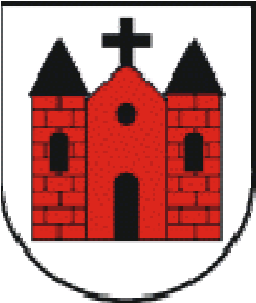 	Sierpc, dnia ………………… 	 ....................................................................   	 (wnioskodawca: pełna nazwa, imię i nazwisko) ....................................................................  (adres) ....................................................................  ……………………………………………..…. nr tel. kontaktowegoBurmistrz Miasta Sierpca 
ul. Piastowska 11a 09-200 SierpcNa podstawie art. 73 ust.1 ustawy z dnia 3 października 2008 r. o udostępnianiu informacji  
o środowisku i jego ochronie, udziale społeczeństwa w ochronie środowiska oraz  
o ocenach oddziaływania na środowisko, wnoszę  o wydanie decyzji o środowiskowych uwarunkowaniach zgody na realizację przedsięwzięcia polegającego na: ………………………………………………………………………………………………………….……………………………………………………………………………………………………………………….……… ……………………………………………………………………………………………………………………. na działkach o nr ewid. ......................................................................................................................  ………………………………………………………………………………………………………….……………………………………………………………………………………………………………………….……… w Sierpcu w granicach oznaczonych linią ciągłą i literami/cyframi............................................ na załączonej mapie ewidencyjnej w skali 1:500. Jednocześnie na tej samej mapie liniami przerywanymi literkami/cyframi ....................................................................................................... zaznaczono obszar, na który będzie oddziaływać przedsięwzięcie.Planowane przedsięwzięcie zalicza się do przedsięwzięć ( właściwe zaznaczyć „x”) mogących zawsze znacząco oddziaływać na środowisko mogących potencjalnie znacząco oddziaływać na środowisko  i wymienione jest w § ……… ust. …………………………….. Rozporządzenia Rady Ministrów
z dnia 9 listopada 2010 roku w sprawie przedsięwzięć mogących znacząco oddziaływać na środowisko.  Wydanie decyzji o środowiskowych uwarunkowaniach zgody na realizację przedsięwzięcia będzie niezbędne do uzyskania……………………………………………………………………………………………………………………………………………………………………….…………………………………………………………………………………………………………………….…… (należy określić rodzaj decyzji, o której mowa w art. 72 ust. 1 ustawy z dnia 3 października 2008r.
 o udostępnieniu informacji o środowisku i jego ochronie, udziale społeczeństwa
 w ochronie środowiska oraz o ocenach oddziaływania na środowisko). .......................................................................... Podpis wnioskodawcy  Informacja o przetwarzaniu danych osobowych Administratorem Państwa danych osobowych jest Burmistrz Miasta Sierpca, 
ul. Piastowska 11a, 09-200 Sierpc. Administrator wyznaczył inspektora ochrony danych, z którym mogą się Państwo skontaktować poprzez adres e-mail: kontakt@dpo24.pl  we wszystkich sprawach dotyczących przetwarzania danych osobowych oraz korzystania z praw związanych z przetwarzaniem danych.  Państwa dane osobowe przetwarzane są na podstawie art. 6 ust. 1 pkt. c) Rozporządzenia Parlamentu Europejskiego i Rady (UE) 2016/679 z dnia 27 kwietnia  2016 r. w sprawie ochrony osób fizycznych w związku z przetwarzaniem danych osobowych  i w sprawie swobodnego przepływu takich danych oraz uchylenia dyrektywy 95/46/WE, tj. jest to niezbędne do wykonania obowiązku ciążącego na Administratorze. Celem przetwarzania danych jest wydanie decyzji o środowiskowych uwarunkowaniach  zgody na realizacje przedsięwzięcia .  Państwa dane osobowe mogą być przekazywane innym organom publicznym 
i podmiotom wyłącznie na podstawie obowiązujących przepisów prawa. Państwa dane osobowe będą przechowywane przez okres wynikający 
z obowiązujących przepisów prawa, w szczególności z ustawy z dnia 14 lipca 1983r. 
o narodowym zasobie archiwalnym i archiwach.Posiadają Państwo prawo do żądania od Administratora danych:dostępu do swoich danych osobowych, sprostowania  danych, w przypadku gdy dane są nieprawidłowe lub niekompletne,ograniczenia przetwarzania danych,ile przepisy prawa nie stanowią inaczej.Podanie danych osobowych,  jest  obowiązkowe w przypadku nie podania danych osobowych konsekwencją będzie brak możliwości realizacji celu określonego w pkt 3.  Mają Państwo również prawo wniesienia skargi do Prezesa Urzędu Ochrony Danych Osobowych, w przypadku gdy przetwarzanie danych osobowych naruszyłoby przepisy ogólnego rozporządzenia o ochronie danych osobowych. .......................................................................... Podpis wnioskodawcy  Wymagane dokumenty: Karta informacyjna przedsięwzięcia (wzór w załączniku) sporządzona w 4 egzemplarzach, wraz z jej zapisem elektronicznym na informatycznych nośnikach danych w 4 egzemplarzach (dotyczy przedsięwzięć mogących potencjalnie znacząco oddziaływać na środowisko wymienionych w § 3 Rozporządzenia Rady Ministrów z dnia 9 listopada 2010 roku  w sprawie przedsięwzięć mogących znacząco oddziaływać na środowisko oraz  w przypadku, gdy wnioskodawca wystąpił                   o ustalenia zakresu raportu w trybie art. 69 ustawy o udostępnianiu informacji              o środowisku i jego ochronie, udziale społeczeństwa w ochronie środowiska oraz        o ocenach oddziaływania na środowisko) raport o oddziaływaniu przedsięwzięcia na środowisko w 4 egzemplarzach, opracowany zgodnie z art. 66 ust. 1 ustawy o udostępnianiu informacji o środowisku
 i jego ochronie, udziale społeczeństwa w ochronie środowiska oraz o ocenach oddziaływania na środowisko wraz z jego zapisem w formie elektronicznej na informatycznych nośnikach danych – 4 szt. (dotyczy przedsięwzięć mogących zawsze znacząco oddziaływać na środowisko wskazanych w § 2 rozporządzenia Rady Ministrów z dnia 9 listopada 2010 roku w sprawie przedsięwzięć mogących znacząco oddziaływać na środowisko). poświadczona przez właściwy organ kopia mapy ewidencyjnej obejmująca przewidywany teren, na którym będzie realizowane przedsięwzięcie, oraz obejmująca przewidywany obszar, na który będzie oddziaływać przedsięwzięcie (art. 74 ust. 1 pkt 3 ustawy udostępnianiu informacji o środowisku i jego ochronie, udziale społeczeństwa w ochronie środowiska oraz o ocenach oddziaływania na środowisko)  – 1szt. mapa w skali zapewniającej czytelność przedstawionych danych z zaznaczonym przewidywanym terenem, na którym będzie realizowane przedsięwzięcie, oraz z zaznaczonym przewidywanym obszarem, na który będzie oddziaływać przedsięwzięcie, wraz z zapisem mapy w formie elektronicznej.Wypis z rejestru gruntów lub inny dokument, wydany przez organ prowadzący ewidencję gruntów i budynków, pozwalający na ustalenie stron postępowania, obejmujący przewidywany teren, na którym będzie realizowane przedsięwzięcie, oraz obejmujący obszar, na który będzie oddziaływać przedsięwzięcie (stroną postępowania jest wnioskodawca oraz podmiot, któremu przysługuje prawo rzeczowe do nieruchomości znajdującej się w obszarze, na który będzie oddziaływać przedsięwzięcie. Przez obszar ten rozumie się:działki przylegające bezpośrednio do działek, na których ma być realizowane przedsięwzięcie;działki, na których w wyniku realizacji lub funkcjonowania przedsięwzięcia zostałyby przekroczone standardy jakości środowiska;działki znajdujące się w zasięgu znaczącego oddziaływania przedsięwzięcia, które może wprowadzić ograniczenia w zagospodarowaniu nieruchomości, zgodnie z jej aktualnym przeznaczeniem).Wypis i wyrys z miejscowego planu zagospodarowania przestrzennego, jeżeli plan ten został uchwalony, albo informację o jego braku; nie dotyczy to wniosku                   o wydanie decyzji o środowiskowych uwarunkowaniach dla drogi publicznej, dla linii kolejowej o znaczeniu państwowym, dla przedsięwzięć Euro 2012, dla przedsięwzięć wymagających koncesji na poszukiwanie i rozpoznawanie złóż kopalin oraz dla inwestycji w zakresie terminalu oraz dla inwestycji związanych z regionalnymi sieciami szerokopasmowymi oraz dla budowli przeciwpowodziowych realizowanych na podstawie ustawy z dnia 8 lipca 2010r. o szczególnych zasadach przygotowania inwestycji w zakresie budowli przeciwpowodziowych. Wypis z Krajowego rejestru Sądowego w przypadku, gdy podmiot podlega wpisowi do Krajowego Rejestru Sądowego. Oryginał (lub urzędowo poświadczony odpis pełnomocnictwa) dla osoby upoważnionej do występowania w imieniu podmiotu planującego podjęcie realizacji przedsięwzięcia. Dowód uiszczenia opłaty skarbowej w wysokości: 205 zł - za wydanie decyzji o środowiskowych uwarunkowaniach  17 zł- za dokument stwierdzający udzielenie pełnomocnictwa lub prokury Informacje dodatkowe: 1. 1 Decyzja o środowiskowych uwarunkowaniach zgody na realizację przedsięwzięcia nie rodzi praw do terenu inwestycji oraz nie narusza praw własności i uprawnień osób trzecich, a wnioskodawcy, który nie uzyskał praw do terenu, nie przysługuje roszczenie o zwrot nakładów poniesionych w związku z otrzymaną decyzją, Postępowania wymagające uzyskania zewnętrznych opinii uzgodnień w ramach postępowania o wydanie decyzji o środowiskowych uwarunkowaniach mogą wymagać wydłużenia czasu postępowania administracyjnego, W toku postępowania strony oraz ich przedstawiciele i pełnomocnicy mają obowiązek zawiadomić organ administracji publicznej o każdej zmianie swego adresu. W razie zaniedbania tego obowiązku doręczenie pisma pod dotychczasowym adresem ma skutek prawny na podstawie art. 41 § 1 oraz § 2 ustawy z dnia 14 czerwca 1960 r - Kodeks postępowania administracyjnego. Zgodnie z art. 40 K.P.A. pisma doręcza się stronie, a gdy strona działa przez przedstawiciela - temu przedstawicielowi. Jeżeli strona ustanowiła pełnomocnika, pisma doręcza się pełnomocnikowi. Jeżeli ustanowiono kilku pełnomocników, doręcza się pisma tylko jednemu pełnomocnikowi. Strona może wskazać takiego pełnomocnika. Miejsce składania dokumentów:        Urząd Miejski w Sierpcuul. Piastowska 11a09 – 200  Sierpctel. 24 275-86-48 Załącznik Karta informacyjna przedsięwzięcia zgodnie z art. 62a ust 1ustawy z dnia 3 października 2008r. o udostępnianiu informacji
o środowisku i jego ochronie, udziale społeczeństwa w ochronie środowiska oraz  
o ocenach oddziaływania na środowisko powinna zawierać podstawowe informacje 
o planowanym przedsięwzięciu, umożliwiające analizę kryteriów, o których mowa w art. 63 ust. 1, w szczególności: 1. Rodzaj, cechy, skala i usytuowanie przedsięwzięcia … /W punkcie tym należy wskazać na rodzaj przedsięwzięcie zgodnie z rozporządzeniem Rady Ministrów z dnia 9 listopada 2010 r. w sprawie przedsięwzięć mogących znacząco oddziaływać na środowisko, jego podstawowe parametry techniczne (wymiary, średnice, moc), a także lokalizację względem istniejącej zabudowy./ 2. Powierzchnia zajmowanej nieruchomości, a także obiektu budowlanego oraz dotychczasowy sposób ich wykorzystywania i pokrycie nieruchomości szatą roślinną … /W punkcie tym należy podać gabaryty planowanych obiektów budowlanych wraz ze wskazaniem jaki procent powierzchni działki zostanie wyłączony z powierzchni biologicznie czynnej (zabudowany). Ponadto  konieczne jest także porównanie dotychczasowego użytkowania terenu z planowanym jego zagospodarowaniem.  Należy opisać też szatę roślinną w granicach nieruchomości, a także wskazać, czy w ramach prowadzonych prac planuje się zniszczenie szaty roślinnej (należy opisać jaka roślinność zostanie zniszczona i na jakiej powierzchni, w przypadku drzew należy podać gatunek i ilość drzew przeznaczonych do wycinki)/ 3. Rodzaj technologii … /W punkcie tym należy opisać technologię, jaka zostanie zastosowana do realizacji przedsięwzięcia. Dotyczy on  tylko niektórych przedsięwzięć (instalacji). W pozostałych przypadkach należy opisać na czym będzie polegała planowana działalność/   4. Ewentualne warianty przedsięwzięcia … /W punkcie tym należy przedstawić informacje o ewentualnych wariantach planowanego przedsięwzięcia. Wariantowanie może dotyczyć lokalizacji przedsięwzięcia, zastosowanej technologii, rozwiązań technicznych itp. Należy podkreślić, że w przypadku kiedy przed wydaniem decyzji o środowiskowych uwarunkowaniach będzie przeprowadzana ocena oddziaływania na środowisko, konieczne będzie szczegółowe opisanie analizowanych wariantów (w raporcie o oddziaływaniu przedsięwzięcia na środowisko), określenie ich przewidywanego oddziaływania na środowisko, a także uzasadnienie wariantu proponowanego przez wnioskodawcę. Informacje o ww. wariantach powinny uwzględniać także ich przewidywane oddziaływanie na obszary Natura 2000./ 5. Przewidywana ilość wykorzystywanej wody, surowców, materiałów, paliw oraz energii Szacunkowe zapotrzebowanie na wodę wynosi:… Szacunkowe zapotrzebowanie na surowce wynosi:…Szacunkowe zapotrzebowanie na paliwa wynosi:… Szacunkowe zapotrzebowanie na energię wynosi: elektryczną: /…/ kW/MW cieplną: /…/ kW/MW gazową: /…/ m3/h /Informacje tu zawarte będą wynikać zarówno z przyjętej technologii i zaprojektowanej zdolności produkcyjnej, jak również z uzgodnień zawartych pomiędzy wnioskodawcą a zakładem energetycznym, wodociągami, itp. Wskazane jest, aby szczegółowość tych danych była na poziomie założeń do projektu budowlanego lub innej dokumentacji technicznej (operatu wodnoprawnego, projektu prac geologiczno-górniczych itp.)/ 6. Rozwiązania chroniące środowisko /Z punktu widzenia wydawania decyzji o środowiskowych uwarunkowaniach informacje zawarte w tym punkcie będą miały kluczowe znaczenie. Należy tu wskazać działania, rozwiązania techniczne czy technologiczne, których zastosowanie ma zapewnić, że oddziaływanie planowanego przedsięwzięcia nie przekroczy standardów jakości środowiska poza granicami terenu, do którego posiada tytuł prawny inwestor lub nie spowoduje uciążliwości, tam gdzie tych standardów nie ustalono (np. w przypadku odorów). Rozwiązania te muszą być spójne z założeniami projektu budowlanego (lub innych dokumentów, jak operaty wodnoprawne). Oznacza to, że rozwiązania takie jak osłony przeciwhałasowe, wentylacja, elektrofiltry, instalacje do odsiarczania, odazotowania spalin, separatory, osadniki, hermetyzacja obiektu, itp. zostaną tu wymienione, jeśli urządzenia, instalacje czy technologia, która zostaną zastosowane (wskazane później w projekcie budowlanym) może powodować ponadnormatywne oddziaływanie na środowisko (w przypadku hałasu, zanieczyszczeń powietrza, zanieczyszczeń wód czy pól elektromagnetycznych)/ 7. Rodzaje i przewidywane ilości wprowadzanych do środowiska substancji lub energii przy zastosowaniu rozwiązań chroniących środowisko ilość i sposób odprowadzania ścieków bytowych: /…/; ilość i sposób odprowadzania ścieków technologicznych: /…/; ilość i sposób odprowadzania wód opadowych z zanieczyszczonych powierzchni utwardzonych (parkingi, drogi, itp.): /…/; rodzaj, przewidywane ilości i sposób postępowania z odpadami (segregacja, gromadzenie 
szczelnych pojemnikach): /…/; ilość, rodzaje zainstalowanych i planowanych urządzeń emitujących hałas, zanieczyszczenia powietrza, odpady, ścieki, pola elektromagnetyczne lub innych elementów powodujących uciążliwości (np. odory): /…/. /Należy tu uwzględnić konieczność dotrzymania standardów jakości środowiska, a tam gdzie ich nie ustalono, konieczność ograniczania uciążliwości (związanej choćby z odorami)./ 8. Możliwe transgraniczne oddziaływanie na środowisko /Punkt ten wypełnia się tylko wtedy, gdy zgodnie z Konwencją o ocenach oddziaływania na środowisko w kontekście transgranicznym i art. 108 – 112 ustawy ooś zachodzą przesłanki do przeprowadzenia postępowania w sprawie oceny oddziaływania na środowisko w kontekście transgranicznym. / 9. Obszary podlegające ochronie na podstawie ustawy z dnia 16 kwietnia 2004r. o ochronie przyrody oraz korytarze ekologiczne znajdujące się w zasięgu znaczącego oddziaływania przedsięwzięcia … /W punkcie tym należy odnieść się do wszystkich form ochrony przyrody (parki narodowe, rezerwaty, parki krajobrazowe, obszary chronionego krajobrazu, , obszary Natura 2000, itp.), które znajdują się 
w pobliżu planowanego przedsięwzięcia lub mogą zostać narażone na jego oddziaływanie. 
W przypadku obszarów Natura 2000 zawsze należy wskazać odległość, w której znajdują się najbliższe obszary Natura 2000, a tam gdzie jest to uzasadnione (np. zniszczeniem), miejsca występowania siedlisk i gatunków chronionych w ramach Europejskiej Sieci Ekologicznej Natura 2000. Ponadto, w przypadku braku możliwości wystąpienia oddziaływania na  obszary Natura 2000  zawsze należy ten fakt uzasadnić/.  Wpływ planowanej drogi na bezpieczeństwo ruchu drogowego w przypadku drogi  w transeuropejskiej sieci drogowejPrzedsięwzięcia realizowane i zrealizowane, znajdujące się na terenie, na którym planuje się realizację przedsięwzięcia, oraz w obszarze oddziaływania przedsięwzięcia lub których oddziaływania mieszczą się w obszarze oddziaływania planowanego przedsięwzięcia – w zakresie, w jakim ich oddziaływania mogą prowadzić do skumulowania oddziaływań z planowanym przedsięwzięciemRyzyko wystąpienia poważnej awarii lub katastrofy naturalnej lub budowlanej Przewidywane ilości i rodzaje wytwarzanych odpadów oraz ich wpływie na środowiskoPrace rozbiórkowe dotyczące przedsięwzięć mogących znacząco oddziaływać na środowisko – z uwzględnieniem dostępnych wyników innych ocen wpływu na środowisko, przeprowadzonych na podstawie odrębnych przepisów. ……………………………………….. /podpis wnioskodawcy lub osoby sporządzającej kartę informacyjną przedsięwzięcia/ 